Sports Premium Strategy 2022-2023Sports Premium Strategy 2022-2023Sports Premium Strategy 2022-2023Sports Premium Strategy 2022-2023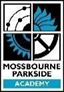 Academic Year: 2022-2023Fund allocation 2021-2022:£19, 320Predicted fund allocation 2022-2023:£19,320Date Updated: September 2022Date Updated: September 2022Key indicator 1: The engagement of all pupils in regular physical activity – Chief Medical Officer guidelines recommend that primary school children undertake at least 30 minutes of physical activity a day in school.Key indicator 1: The engagement of all pupils in regular physical activity – Chief Medical Officer guidelines recommend that primary school children undertake at least 30 minutes of physical activity a day in school.Key indicator 1: The engagement of all pupils in regular physical activity – Chief Medical Officer guidelines recommend that primary school children undertake at least 30 minutes of physical activity a day in school.Key indicator 1: The engagement of all pupils in regular physical activity – Chief Medical Officer guidelines recommend that primary school children undertake at least 30 minutes of physical activity a day in school.Key indicator 1: The engagement of all pupils in regular physical activity – Chief Medical Officer guidelines recommend that primary school children undertake at least 30 minutes of physical activity a day in school.Academy focus and intended impact on pupils:Actions to achieve:Funding allocated:Evidence and impact:Sustainability and suggested next steps:Promote travelling to school by scooter/bike and walking to encourage pupils to be more active. - Gain Silver TFL Stars awardN/APupils will choose to walk/bike/scoot to school over car/public transport.Pupils’ daily activity will increase.Support for Hackney School StreetTo gain Silver TFL Stars award.Establish the Daily Mile for all pupils in Years 1-3 undertaking at least 15 minutes of additional activity a day to improve focus and concentration in class; helps maintain healthy weight; supports healthy bone and muscle development; and improves children's resilience and cardio-metabolic health.Timetable Daily Mile slots.Enter local fun run events including Hackney Half.N/A All pupils in Years 1-3 involved in 15 minutes of additional exercise.This will continue to be practised and reviewed.Implement lunchtime sports clubs to encourage pupils to be active during free flow times.Team Get Involved Coach to run football club daily. Basketball club to be run by TA.Timetable so that all pupils get access to these clubs regularly.Training for lunchtime support staff in active/ sport games to teach pupils.£7,507Clubs happen daily, with a timetable in place that allows all year groups to access these sports.Improvements are made for pupils in football.Pupils are resilient on the sports field.Continue with sports clubs with the addition of athletics club and a football team.Sports equipment to be provided for all pupils at lunchtimes, to encourage them to be active and engaged in physical gamesEnsure resources are well ordered and in good working condition so that all pupils can access these.£2834Pupils enjoy participating in king ball, table tennis and gymnastics activities at play times.Pupils self-select specific physical activity during playtimes based on their interests.Continue to replace items and provide additional sports equipment to widen and build pupils’ skills.Key indicator 2: The profile of PE and sport being raised across the school as a tool for whole school improvementKey indicator 2: The profile of PE and sport being raised across the school as a tool for whole school improvementKey indicator 2: The profile of PE and sport being raised across the school as a tool for whole school improvementKey indicator 2: The profile of PE and sport being raised across the school as a tool for whole school improvementKey indicator 2: The profile of PE and sport being raised across the school as a tool for whole school improvementSchool focus with clarity on the intended impact on pupils:Actions to achieve:Funding allocated:Evidence and impact:Sustainability and suggested next steps:Celebration Assembly every week to ensure the whole academy is aware of the importance of PE and Sport.Sports Achievement badges.Sporting role models included in assemblies.£100Pupils enjoy receiving the sports award and discussing progress in competitions and sharing what they enjoy.Display boards in communal areas to raise the profile of PE and Sport for all visitors, pupils, staff and parents.Purchase trophy cabinet.Sports trophies to be placed in cabinet.Display board regularly updated.Sporting role models are evident around the academy.£300Pupils want to be on sports teams. Pupils are proud to see their achievements displayed.Pupils are inspired to join sports teams and compete well.Role Models – celebrate local sporting personalities so pupils can identify with success and aspire to be a local sporting hero.Assembly term on local sportspeople.Use staff as sporting heroes.Sporting role models evident around the academy.£200Pupils are inspired to take up sports and to pursue hobbies and careers in sports.Local trips to important and iconic sporting venues in Hackney, including at the Olympic site to provide pupils with high quality sporting experiences.Arrange events/trips for each year group. Celebration events for winning house teams.£1200Pupils are inspired to take up new sports.Pupils are inspired to explore their local area at the weekends.Sports Champions to be created to provide pupils with opportunity to take on volunteer roles to support pupil voice and delivery of PE.Provide opportunity for pupils to apply for the role.Select pupils for the role and timetable regular meetings to provide opportunity for pupil voice.N/APupil voice feeds directly into the PE curriculum and wider PE provision.Key indicator 3: Increased confidence, knowledge and skills of all staff in teaching PE and sportKey indicator 3: Increased confidence, knowledge and skills of all staff in teaching PE and sportKey indicator 3: Increased confidence, knowledge and skills of all staff in teaching PE and sportKey indicator 3: Increased confidence, knowledge and skills of all staff in teaching PE and sportKey indicator 3: Increased confidence, knowledge and skills of all staff in teaching PE and sportSchool focus with clarity on intendedimpact on pupils:Actions to achieve:Fundingallocated:Evidence and impact:Sustainability and suggestednext steps:Academy to work towards afPE Quality Mark to ensure that pupils are receiving the best PE provision. Raises the profile of PE and the academy locally.Apply for the afPE by 23rd February 2023.£300The profile of PE is raised across the academy with identified next steps to enhance the provision.The profile of the academy is raised locally through its achievement.Key indicator 4: Broader experience of a range of sports and activities offered to all pupilsKey indicator 4: Broader experience of a range of sports and activities offered to all pupilsKey indicator 4: Broader experience of a range of sports and activities offered to all pupilsKey indicator 4: Broader experience of a range of sports and activities offered to all pupilsKey indicator 4: Broader experience of a range of sports and activities offered to all pupilsAcademy focus with clarity on intendedimpact on pupils:Actions to achieve:Fundingallocated:Evidence and impact:Sustainability and suggestednext steps:Continue to offer a wide range of activities within the curriculum in order to get more pupils involved.Collaborate with local partnerships such as Team Get Involved, Wickers Charity and local clubs.£5589EYFS/KS1 pupils build the sporting foundations to progress to individual sports.KS2 children are exposed to many different sports through the curriculum.Seek out sporting role-models who are parents.Enrichment programme of clubs will provide a wide range of sports outside the curriculum in order to encourage more pupils to be involved in a wider range of sporting activities.Focus particularly on those pupils who do not take up additional PE and Sport opportunities outside of school hours.Ensure places in enrichment clubs are allocated to pupils eligible for the pupil premium.See abovePupils have access to many different sporting clubs.PPG pupils are exposed to a wide range of sports.Continue and seek out additional sports provision for additional enrichment clubsEnsure PE equipment in the academy is sufficient and fit for purpose so that all lessons can provide pupils with opportunity to learn and progress.Complete a PE equipment audit.Order new equipment.£300Swimming lessons for Year 4-6.Ensure all pupils attend these lessons with particular focus on pupils who do not have access to lessons outside school.Track swimming progress through levels provided by swimming coaches. Separate budgetAll pupils learn to swim and feel confident in the water.Key indicator 5: Increased participation in competitive sportKey indicator 5: Increased participation in competitive sportKey indicator 5: Increased participation in competitive sportKey indicator 5: Increased participation in competitive sportKey indicator 5: Increased participation in competitive sportAcademy focus with impact on pupils:Actions to achieve:Fundingallocated:Evidence and impact:Sustainability and suggestednext steps:Introduce competitive sports identified by pupils to engage and inspire them them.Arrange interschool competitions with Federated primary Academy.Ensure more girls are in the academy teams, particularly those who are disaffected.Ensure more PPG pupils are in academy teams.£200PPG pupils gain experience of sporting competitions.The profile of female sport is raised. 
Netball and hockey teams are established.
Regular sports matches are played against MRA – linking to curriculum provision.Create and join interschool competitions with other local primary schools.Pupils are given opportunities to attend competitive sports events which will increase interest in competitive sport.Provide table tennis facilities to pupils at lunchtimes to encourage skills needed for competitive sports.Pupils attend events related to competitive sports.Purchasing of table tennis resources£500£200Pupils are inspired by live sports matches.Pupils are exposed to diversity within sport.PPG pupils are exposed to a wide range of sporting competitions.Pupils play table tennis daily with daily competitions held.